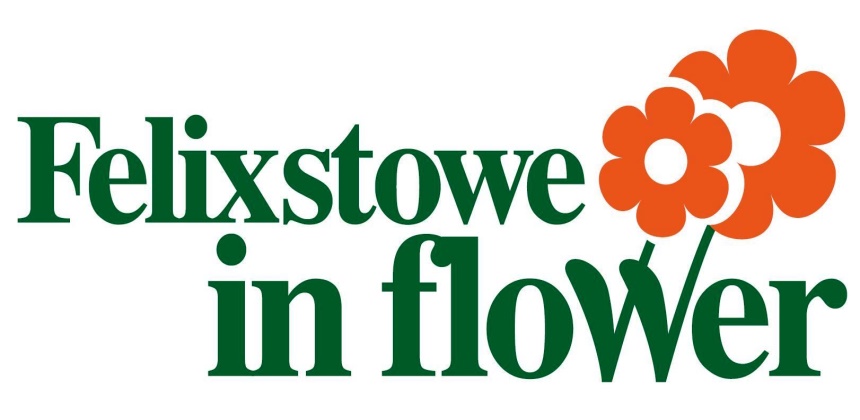 Blooming since 1985!SPONSORSHIP FORMI would like to sponsor ........... (Number) Floral Hanging Basket(s) at a cost of £50.00 (£30.00 for each additional basket sponsored) I would like to sponsor ........... (Number) Flower Tubs/Troughs at a cost of £65.00 each.Costs are inclusive of VAT and cover the purchase, installation, maintenance and watering of your displays plus a sponsor’s name plaque indicating your support.SPONSOR’S NAME FOR LABEL/PUBLICITY  ..............................................................................................(Please write in block capitals exactly as you would like the plaque to read)I enclose the full payment of £....................... Signature.......................................................................................All sponsors are acknowledged at the Felixstowe in Flower launch at the Triangle on Saturday 23 June on our ‘wall of fame’ to thank them for taking part in bringing colour to our lovely seaside town.Name (Block Capitals) ......................................................................................Address ........................................................................................................................................................................................................................................ ………………………………………………….Date…………………………….We prefer payment by bank transfer, our bank details are:Sort code 20-98-07 Account number 40380687 – Please quote your name/Business as a reference. Payment can also be made by cheque payable to ‘Felixstowe Town Council’ or by debit/credit card either on the telephone 01394 282086 or at the Town HallFelixstowe Town Council                                                                                        Town HallFelixstoweIP11 2AGFor more information: 01394 282086FAX 01394 285920		Email sue.faversham@felixstowe.gov.uk Please turn over for our   Free Entry  Competitions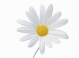 We want you to join in by entering one of our **FREE** Felixstowe in Flower competitions!Each competition is easy to enter, with trophies and prizes presented to winners at our illustrious Felixstowe in Flower Awards Evening. I wish to help make Felixstowe beautiful by entering the following competition(s): (Please  all appropriate boxes)Residential Competitions:□ Private Front Garden – Overall best floral container, window box, hanging basket or tub.□ Private Front Garden – Smaller gardens under 60 square metres.□ Private Front Garden – Larger gardens over 60 square metres.□ Town Centre – Best floral container, window box, hanging basket or tub.□ Floral BalconyCommercial Competitions:□ Commercial Premises (Garden)□ Commercial Premises (Non-Garden)□ Commercial Premises – Overall best floral container, window box, hanging basket or tub.□ Residential Home - Overall best floral container, window box, hanging basket or tub.□ Hotel/Guest House - Overall best floral container, window box, hanging basket or tub.□ Public House - Overall best floral container, window box, hanging basket or tub.Open to all:□ Most Unusual Container□ Best Use of Colour□ Best Sustainable Planting□ Seaside themeChildren’s Competition:□ Tallest Sunflower Competition - Grown by any person under 16 years of age.All judging will take place in July (except tallest sunflower late August).  To enter the competition, please return this form by the end of June.Name…………………………………………………………………………………Address……………………………………………………………………...……… ………………………………………………….Date……………………………To find out more and get involved contact:Felixstowe Town Council, Town Hall, Felixstowe, Suffolk IP11 2AG 01394 288191 Fax 01394 285920Email sue.faversham@felixstowe.gov.uk  	or visit     www.felixstowe.gov.ukFollow us on twitter:           Find us on facebook: 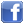 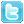 